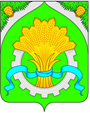 АДМИНИСТРАЦИЯ ШАТРОВСКОГО МУНИЦИПАЛЬНОГО ОКРУГАКУРГАНСКОЙ ОБЛАСТИПРОЕКТПОСТАНОВЛЕНИЕот _______________________ № ________                                                    с.Шатрово   О внесении изменения в постановление Администрации Шатровского муниципального округа от 27 декабря 2021 года №26 «Об определении видов обязательных работ и объектов для отбывания осуждёнными наказания в виде обязательных работ, мест для отбывания осуждёнными наказания в виде исправительных работ»В соответствии со статьями 49, 50 Уголовного кодекса Российской Федерации, статьями 25, 39 Уголовно-исполнительного кодекса Российской Федерации, по согласованию с подразделением по Шатровскому району Каргапольского межмуниципального филиала Федерального казённого учреждения «Уголовно-исполнительная инспекция Управления Федеральной службы исполнения наказаний России по Курганской области», Администрация Шатровского муниципального округа Курганской областиПОСТАНОВЛЯЕТ:1. Внести в постановление Администрации Шатровского  муниципального округа от 27 декабря 2021 года № 26 «Об определении видов обязательных работ и объектов для отбывания осуждёнными наказания в виде обязательных работ, мест для отбывания осуждёнными наказания в виде исправительных работ» следующие изменение:приложение 3  к постановлению изложить в редакции согласно приложению к настоящему постановлению.2. Обнародовать настоящее постановление в соответствии со статьей 44 Устава Шатровского муниципального округа Курганской области.3. Контроль за выполнением настоящего постановления возложить  на первого заместителя Главы Шатровского муниципального округа Курганской области. Глава Шатровскогомуниципального округаКурганской области                                                                                                          Л.А. РассохинСивяков В.А.9 16 55Разослано по списку (см. оборот)Справка-рассылкак постановлению Администрации Шатровского муниципального округа «О внесении изменения в постановление Администрации Шатровского муниципального округа от 27 декабря 2021 года №26 «Об определении видов обязательных работ и объектов для отбывания осуждёнными наказания в виде обязательных работ, мест для отбывания осуждёнными наказания в виде исправительных работ»ЛИСТ СОГЛАСОВАНИЯк постановлению Администрации Шатровского муниципального округа «О внесении  изменения  в постановление Администрации Шатровского  муниципального круга от 27 декабря 2021 года №26 «Об определении видов обязательных работ и объектов для отбывания осуждёнными наказания в виде обязательных работ, мест для отбывания осуждёнными наказания в виде исправительных работ»ПРОЕКТ ПОДГОТОВЛЕН И ВНЕСЁН:ПРОЕКТ СОГЛАСОВАН:Начальник  Каргапольского  МФ ФКУ УИИ УФСИН России по Курганской области                                                  А.Н.ЗайцеваМЕСТАдля отбывания осуждёнными наказания в виде исправительных работ                                                                                                                                                               ».Разослано: 1.Организационный отдел  - 12.Прокуратура Шатровского муниципального округа - 13.Первый заместитель Главы Шатровскогомуниципального округа – 1В.А. Сивяков9 16 554.5.Официальный сайт –1Информационный стенд  - 1МФ ФКУ УИИ УФСИН – 1 Первым заместителем Главы Шатровского муниципального округа Курганской области    В.А.СивяковымГлавный специалист отдела  правовой и кадровой работы  аппарата  АдминистрацииШатровского муниципального округа        О.А.ЯдрышниковаГлавный специалист организационного отдела аппарата Администрации Шатровского муниципального округаА.А.КоркинаРуководитель организационного отдела аппарата Администрации Шатровского муниципального округа                                               	                                                                   В.И. БелоноговаПриложение к постановлению АдминистрацииШатровского муниципального округаот ____________________№_____«О внесении изменения в постановление Администрации Шатровского  муниципального округа от 27 декабря 2021 года №26 «Об определении видов обязательных работ и объектов для отбывания осуждёнными наказания в виде обязательных работ, мест для отбывания осуждёнными наказания в виде исправительных работ»«Приложение 3к постановлению АдминистрацииШатровского муниципального округаот  27 декабря 2021 года №26«Об определении видов обязательных работ и объектов для отбывания осуждёнными наказания в виде обязательных работ, мест для отбывания осуждёнными наказания в виде исправительных работ»№ п/пНаименование мест (учреждений и организаций)Периоды работы1Общество с ограниченной ответственностью «Мехонский леспромхоз» (по согласованию)Весенне-летний период2Крестьянско-фермерское хозяйство Жаекбаева Сергея Балатаевича (по согласованию)Весь период3 Акционерное общество «Варгашинское предприятие по строительству, ремонту и содержанию автомобильных дорог»Весь период4Муниципальное унитарное предприятие «Коммунальное хозяйство»Весь период5Муниципальное унитарное (казённое) предприятие «Теплогарант»Весь периодРуководитель организационного отдела аппарата Администрации Шатровского муниципального округа                                               	                                                                               В.И. Белоногова